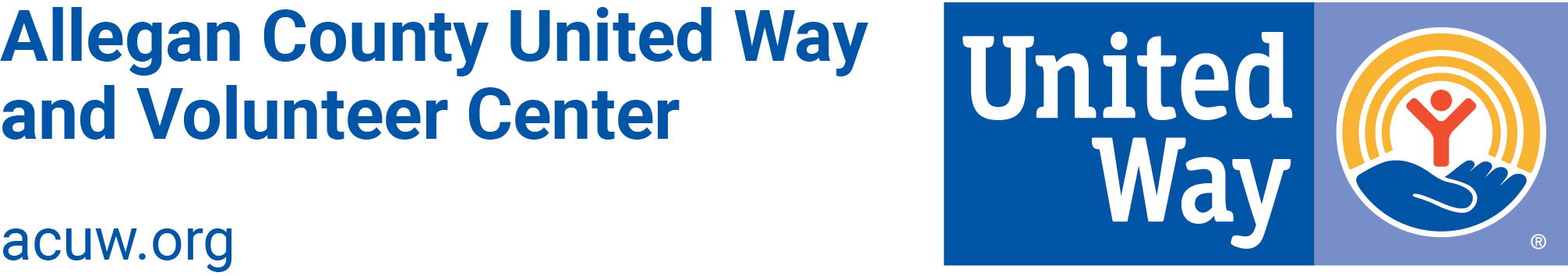 Little Free Library Steward AgreementThank you for your commitment to hosting a United Way Little Free Library and supporting literacy in Allegan County! Please read the following requirements and sign below.As a steward of a United Way Little Free Library (LFL), you agree to:Keep LFL clean and free of debrisMonitor book quantitiesEnsure that LFL flyer remains intact and on display within the unitNotify United Way with updated contact information, should the LFL contact person for your organization changeNotify United Way if/when your LFL:Needs more booksNeeds repairs or re-paintingNeeds replacement (if LFL is broken or rusted out)Needs removalPlease contact Kessie at 269.673.6545 or kkarg@acuw.org with questions or if any of these items need to be addressed. United Way will also contact you periodically to check on the condition and status of your LFL. Name: _____________________________________________________________Address: ___________________________________________________________Organization: _______________________________________________________Phone and email: ____________________________________________________Signature: _________________________________________  Date: ___________Thank you for hosting a Little Free Library!